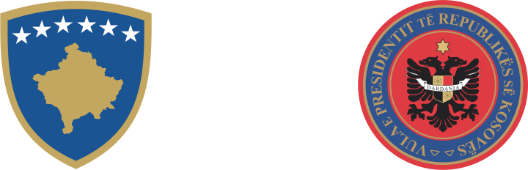 REPUBLIKA E KOSOVËS – ZYRA E PRESIDENTESREPUBLIC OF KOSOVO – OFFICE OF THE PRESIDENTREPUBLIKA KOSOVO – KANCELARIJA PREDSEDNICE
                                                 FORMULARI PËR APLIKIM PËR SUBVENCIONEINFORMATA TË PËRGJITHSHME PËR APLIKUESIN EMRI I APLIKUESIT(ES)/ORGANIZATËS (PERSON FIZIK APO OJQ)INFORMACIONE TJERATË DHËNAT PËR OJQ-në (nuk vlen për personat fizik)PËRSHKRUANI VEPRIMTARINË E ORGANIZATËS* (maksimum 150 fjalë)* Kjo fushë nuk plotësohet nga personat fizikTË DHËNA MBI PROJEKTINEmri i projektit: Shuma e kërkuar e mbështetjes:Shuma totale e realizimit të programit/projektit (nëse është e ndryshme nga shuma e kërkuar për mbështetje përmes kësaj thirrjeje):Periudha e realizimit të programit/projektitPROJEKTI I PROPOZUARTË DHËNA SHTESË PËR PROJEKT PROPOZIMIN
Për këtë projekt, a keni marrë mjete nga ndonjë burim tjetër?A është realizuar subjekti që trajton ky projekt propozim në ndonjërin nga projektet e juaja aktuale apo të mëparshme, të financuara nga Zyra e Presidentes së Republikës së Kosovës apo donatorë tjerë? Nëse PO, jepni më shumë detaje (maksimum 200 fjalë).A keni partnerë në realizimin e këtij projekti?PËRMENDNI MË SË SHUMTI TRE MËNYRA ME TË CILAT KY PROJEKT DO TË KONTRIBUOJË NË ZHVILLIMIN E SHOQËRISË NË KOSOVË?SUBVENCIONE TË MËPARSHME TË FINANCUARA NGA ZYRA E PRESIDENTES SË REPUBLIKËS SË KOSOVËS NË 3 VITET E FUNDITData, titujt dhe shume e projekteveDEKLARATË E  APLIKUESIT9. DOKUMENTET PËR APLIKIMNumri i regjistrimit:(nr. personal për persona fizik)Lloji i OJQ-së: (shoqatë/fondacion/institut)Adresa:(rruga dhe numri)Komuna:Kodi postar:Telefoni:E-mail adresa:Ueb-faqja ose faqja zyrtare në rrjete sociale: Drejtori(esha) Ekzekutiv(e)Emri i përfaqësuesit(es) të autorizuar: (emri, adresa, e-mail adresa, numri i telefonit)Personi kontaktues: (emri, adresa, e-mail adresa, numri i telefonit)EUREURRealizimi i projektit fillon mëdhe zgjat deri mëPërmbledhje ekzekutive:(maksimum 300 fjalë)Konteksti:(maksimum 300 fjalë)(Rrethanat që mund të ndikojnë në realizimin e projektit)Qëllimi dhe objektivat e projektit:Grupet e synuara: Aktivitetet e projektit: (maksimum 500 fjalë)(Shkruani të gjitha aktivitetet e planifikuara dhe dinamikën e realizimit të tyre)Rezultatet e pritura: (maksimum 300 fjalë)(Shkruani rezultatet konkrete që prisni të arrihen gjatë realizimit të projekti)  Ndërlidhshmëria e projektit me punën e Presidencës(Të ceket dhe fusha e aplikimit në përputhje me fushat e cekura në thirrjen për aplikim)JOPONga cili burim?Aktivitetet dhe shuma e siguruarPOPOJOPONga cili burim?Aktivitetet dhe shuma e siguruarPOPOJOPOPartnerët e projektit dhe roli i tyrePOPOPO123Me nënshkrimin e mëposhtëm vërtetoj/më se të gjitha informatat në këtë fletëparaqitje janë të plota dhe të sakta dhe se, asnjë shënim nuk mund të shpie në ndonjë përfundim të gabuar. Nëse aprovohet ky subvencion:Obligohem/i se, në rast nevoje, jemi të gatshëm që ta plotësojmë informacionin e dhënë me të dhëna tjera në rast se stafi i Zyrës së Presidentes së Republikës së Kosovës do të ketë nevojë për to;Mjetet për subvencion do t’i shfrytëzojmë vetëm për qëllimet e parapara me Kontratë për subvencione;E kemi të qartë se realizimi i këtij subvencioni nuk do të jetë i mundshëm nëse deklarata e dhënë është jo e saktë dhe jo korrekte.Kësaj forme duhet t’ia bashkëngjitni këto dokumente plotësuese:Formularin e plotësuar të aplikimit, ku përfshihet pjesa narrative dhe financiare; Kopjen e dokumentit të regjistrimit në organin kompetent, për  OJQ-të;Kopjen e dokumentit të vlefshëm identifikues, në rast të aplikimit nga personi fizik;Kopjen e dokumentit identifikues të personit të autorizuar që përfaqëson OJQ-në;Certifikatën valide të numrit fiskal;Vërtetimin e llogarisë bankare aktive;CV-të e stafit të angazhuar në këtë projekt: Emri dhe mbiemri i aplikuesit/esNënshkrimiDataPër më shumë informata, dërgoni e-mail në adresën: subvencione.zprk@president-ksgov.net 